		Old Hall Volunteer Role Profile Description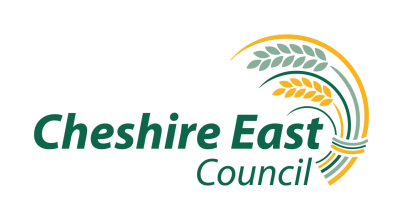 What is an Old Hall Volunteer?Volunteering at Old Hall is a new opportunity. Volunteers will assist with a variety of task helping prepare old hall and its grounds for visitors, school groups and events. Working with the small Old Hall team they help ensure general upkeep tasks are carried out and events are prepared for, ensuring Old Hall visitors have opportunity to visit this hidden gem at the heart of the Tatton estate. The Old Hall is the oldest surviving building at Tatton with parts dating back to 1490; it was the Manor house until the new Mansion was built in the 18th Century. Set within its own walls in the middle of the estate it is primarily used for school visits and events such as medieval Fayre, Viking days, open air theatre and has a seasonal opening to general visitors throughout the summer.What’s in it for you?Being part of a small team helping to preserve and care for the Old Hall grounds Satisfaction of helping facilitate visitors and school parties access to Old Hall Opportunity to be involved with event planning and preparation tasks, working with external contractorsWide variety of task, flexible days to suitWhat’s involved?General ground maintenance and presentation work such as mowing using a ride on mower and hover mower and use of a strimmerpreparing logs for fires, pruning and lopping small branchesFlattening mole hills and rabbit scrapeshelping set up gazebos and tents for events, helping decorate old hall interiors to events such as HalloweenBe involved in other activities where we could use your helpThis role will suit people who…. Enjoy outdoor working as part of a small team carrying out a variety of straightforward manual tasks outdoors and variety Extra Information Your Place			Tatton Park Old HallTime Commitment		FlexibleVolunteer Manager 	 Email				Mick Ricketts	Tel:				01625 374432What your need to wear/Bring				Work clothes, boots and packed lunchTraining/Resources	 Expenses			Please see Expense Guidance in the Volunteer Handbook About                                Tatton Park is one of the North West’s largest attractions, 850,000 visitors per year.  The 2,000 acre estate incorporates a diverse range of habitats, landscapes and visitor opportunities.  From deer park, SSSI mere and veteran woodland to gardens, a rare breed farm, Tudor Hall, Historic Mansion and large children’s playarea, there really is something for everyone This role is purely voluntary and this arrangement is not meant to be a legally binding one or an employment contract